Nazwa postępowania:ZAPYTANIE OFERTOWE na dostawę wyposażenia oddziałów przedszkolnych w Szkole Podstawowej w Zarszynie i w Jaćmierzu 
w ramach projektu „Włączająca Edukacja Przyszłości”………………………………….. ZatwierdzamZałącznik nr 1Szczegółowy opis przedmiotu zamówieniaZadanie 1.Przedmiotem zamówienia jest dostawa wyposażenia oddziałów przedszkolnych w Szkole Podstawowej w Zarszynie i w Jaćmierzu złożonego z fabrycznie nowych i nieużywanych elementów.Miejsce dostawy:Szkoła Podstawowa w Zarszynie, ul. Bieszczadzka 19, Gmina Zarszyn, 38-530 ZarszynMiejsce dostawy:Szkoła Podstawowa w Jaćmierzu, Jaćmierz 230, Gmina Zarszyn, 38-530 ZarszynZałącznik nr 2OŚWIADCZENIE O BRAKU POWIĄZAŃ KAPITAŁOWYCH I OSOBOWYCH Z ZAMAWIAJĄCYMDziałając w imieniu i na rzecz Wykonawcy (dane Wykonawcy):Nazwa:  ……………….Adres siedziby:  ……………………oświadczam(y), że nie jestem(śmy) z Zamawiającym powiązany(i)osobowo lub kapitałowo tzn.: nie jestem(śmy) z Zamawiającym lub osobami upoważnionymi do zaciągania zobowiązań w imieniu Zamawiającego lub osobami wykonującymi w imieniu Zamawiającego czynności związanych z przygotowaniem i przeprowadzeniem procedury wyboru Wykonawcy a Wykonawcą, powiązany(i) poprzez:uczestniczenie w spółce jako wspólnik spółki cywilnej lub spółki osobowej;posiadaniu co najmniej 10 % udziałów lub akcji;pełnieniu funkcji członka organu nadzorczego lub zarządzającego, prokurenta, pełnomocnika;pozostawaniu w związku małżeńskim, w stosunku pokrewieństwa lub powinowactwa w linii prostej, pokrewieństwa lub powinowactwa w linii bocznej do drugiego o stopnia lub w stosunku przysposobienia, opieki lub kurateli.…………………………………………………………podpis osoby upoważnionej do reprezentowania WykonawcyZałącznik nr 3Wzór Formularza ofertowego ......................................, dnia ........................... roku           (miejscowość)                                             (data)Zamawiający : Gmina ZarszynAdres ul. Bieszczadzka 74, 38-530 ZarszynOFERTA„Dostawa wyposażenia oddziałów przedszkolnych w Szkole Podstawowej w Zarszynie i w Jaćmierzu”I.	Oferta złożona przez wykonawcę/podmioty wspólnie ubiegające się o zamówienieII.	Osoba do kontaktuIII.	Treść ofertyW odpowiedzi na ogłoszenie o wszczęciu postępowania w trybie zapytania ofertowego, oświadczamy, że oferujemy realizację usługi dostawy wyposażenia klasopracowni przedmiotów przyrodniczych za wynagrodzeniem brutto wynoszącym ……………….. zł (słownie: …………………………………………………………………………………………)Dostawę wykonamy w ciągu …………… dni od dnia podpisania umowy.Do oferty należy dołączyć szczegółową wycenę zawierającej ceny jednostkowe brutto dla każdej pozycji wraz z podaniem stawki podatku VAT dla poszczególnych elementów składających się na całość przedmiotu zamówienia.Ponadto oświadczamy, że: Zapoznaliśmy się ze specyfikacją istotnych warunków zapytania ofertowego i uznajemy się za związanych określonymi w niej zasadami postępowania oraz, że nie wnosimy do niej zastrzeżeń. Zakres oferowanej dostawy jest zgodny z zakresem objętym specyfikacją istotnych warunków zamówienia, oferowany sprzęt jest fabrycznie nowy i pochodzi z bieżącej produkcji.Uważamy się za związanych niniejszą ofertą na czas wskazany w zapytaniu ofertowym. Projekt umowy stanowiący załącznik do zapytania ofertowego został przez nas zaakceptowany i zobowiązujemy się w przypadku wybrania naszej oferty do zawarcia umowy na wyżej wymienionych warunkach w miejscu i terminie wyznaczonym przez Zamawiającego.Oferta zawiera łącznie ….. ponumerowanych i parafowanych stron....................................... dnia .......................                                    .............................................................. (podpis osoby/osób uprawnionej do reprezentowania Wykonawcy)Do oferty zostały dołączone następujące załączniki (należy wyliczyć wszystkie załączniki):Załącznik nr 1	...................................................Załącznik nr 2	................................................... (...)Załącznik nr 4Formularz cenowy Miejsce dostawy: Szkoła Podstawowa w Zarszynie, ul. Bieszczadzka 19, Gmina Zarszyn, 38-530 ZarszynMiejsce dostawy: Szkoła Podstawowa w Jaćmierzu, Gmina Zarszyn, 38-530 ZarszynZałącznik nr 5Wzór umowy UMOWAzawarta w dniu …………. w ………….…………………. reprezentowanym przez …………………….. zwanym dalej „ZAMAWIAJĄCYM”, a……………………………………….NIP …………………………….  reprezentowaną przez:……………………………………………………………………..zwaną dalej „WYKONAWCĄ”w wyniku wyboru oferty wykonawcy zawarto umowę o następującej treści:§ 1Wykonawca sprzedaje Zamawiającemu wyposażenie oddziałów przedszkolnych w Jaćmierzu i w Zarszynie w ramach realizacji projektu pn. „Włączająca edukacja przyszłości” zwany w dalszej części umowy „wyposażeniem” i zobowiązuje się do dostarczenia go Zamawiającemu, a Zamawiający zobowiązuje się do odebrania tego wyposażenia i zapłaty ceny.  2Wykonawca zobowiązuje się do zrealizowania Przedmiotu umowy, w tym do:dostarczenia do siedziby Zamawiającego, jako miejsce spełnienia świadczenia, sprzętu zgodnego z Opisem Przedmiotu Zamówienia stanowiącym Załącznik nr 1 do specyfikacji i jednocześnie załącznik nr 1 do niniejszej umowy oraz z Ofertą Wykonawcy stanowiącą Załącznik nr 2 do umowy,  udzielenia licencji do oprogramowania,dostarczenia instrukcji obsługi do sprzętu, w języku polskim,udzielenia gwarancji jakości na dostarczone wyposażenie i  sprzęt (dostarczenie kart gwarancyjnych).Wykonawca oświadcza, że do wykonania przedmiotu umowy posiada niezbędne uprawnienia, wiedzę i doświadczenie, oraz dysponuje potencjałem ekonomicznym i technicznym, odpowiednim stanem zatrudnienia wykwalifikowanych pracowników lub zleceniobiorców lub innych osób współpracujących oraz że przedmiot umowy wykona zgodnie z obowiązującymi przepisami i normamiOferowane przez Wykonawcę wyposażenie musi być fabrycznie nowe.Strony umowy zgodnie ustalają, iż odpowiedzialność Wykonawcy z tytułu rękojmi za wady fizyczne i prawne nie jest umownie wyłączona. Strony ustalają dwuletni okres rękojmi, licząc od dnia podpisania Protokołu Przekazania.Wykonawca dostarczy Przedmiot umowy do wskazanych w zapytaniu ofertowym miejsc w terminie do ……… dni licząc od dnia podpisania niniejszej umowy.Wykonawca zobowiązuje się udzielić licencje oprogramowania w taki sposób, aby Zamawiający był uprawniony do korzystania z oprogramowania na następujących polach eksploatacji:prawo do korzystania z wszystkich funkcjonalności odsprzedawanego oprogramowania w dowolny sposób, przez czas nieokreślony;prawo do instalowania odsprzedanego oprogramowania;prawo do wykonywania kopii zapasowych dostarczanych przez Wykonawcę nośników oraz zainstalowanych odsprzedanych oprogramowań;prawo do aktualizowania oprogramowania, na które udzielono licencji, poprzez zamówienie i zainstalowanie nowszych wersji oprogramowania z zachowaniem wszystkich pól eksploatacji wymienionych w niniejszej umowie;prawo do instalowania wszelkich poprawek opublikowanych na stronach wytwórcy oprogramowania.Dostawa przedmiotu umowy oraz serwis powinny być wyznaczone na dzień roboczy tj. od poniedziałku do piątku w godzinach pracy Zamawiającego tj. od 8.00 do 16.00.Wykonawca zobowiązuje się do odpowiedzi na wszelkie pisma Zamawiającego związane z przedmiotem umowy w ciągu 3 dni roboczych od daty ich otrzymania.W przypadku braku odpowiedzi na pisma Zamawiającego w terminie określonym w ust. 8 niniejszego paragrafu pismo uważa się za przyjęte bez zastrzeżeń i nie może być ono później kwestionowane.Wykonawca oświadcza, że przedmiot umowy objęty niniejszą umową jest wolny od wad prawnych i nie narusza praw majątkowych osób trzecich.Wykonawca zapewnia i zobowiązuje się, że zgodne z niniejszą umową korzystanie przez Zamawiającego z dostarczonych produktów nie będzie stanowić naruszenia majątkowych praw autorskich osób trzecich. § 3Wykonawca udzieli gwarancji na dostarczony przedmiot umowy na okres nie krótszy niż określony w Opisie Przedmiotu Zamówienia, stanowiącym Załącznik nr 1 do niniejszej Umowy.Okres gwarancji liczony będzie od dnia podpisania przez Zamawiającego protokołu przekazania, o którym mowa w § 4 ust. 6.Serwis gwarancyjny odbywać się będzie w miejscu użytkowania sprzętu.Wykonawca odpowiada za wady prawne i fizyczne, ujawnione w dostarczonych urządzeniach wchodzących w skład Przedmiotu niniejszej Umowy i ponosi z tego tytułu wszelkie zobowiązania. Jest odpowiedzialny względem Zamawiającego również, jeżeli dostarczony sprzęt:stanowi własność osoby trzeciej, albo jeżeli jest obciążony prawem osoby trzeciej;ma wadę zmniejszającą jego wartość lub użyteczność wynikającą z jego przeznaczenia, nie ma właściwości wymaganych przez Zamawiającego, albo jeżeli dostarczony jest w stanie niezupełnym.WYKONAWCA udziela ZAMAWIAJĄCEMU gwarancji na urządzenia, materiały oraz wykonany montaż i uruchomienie na zasadach określonych w opisie przedmiotu zamówienia. Jeśli w załącznikach nie określono zasad udzielania świadczeń gwarancyjnych to serwis w okresie gwarancji będzie świadczony na następujących warunkach: Okres gwarancyjny: 2 lata, Przyjmowanie zgłoszeń: 24 godziny na dobę we wszystkie dni pracujące w tygodniu, Czas reakcji: 4 godziny, Gwarantowany czas tymczasowego usunięcia awarii: 24 godziny, Gwarantowany czas docelowego usunięcia awarii: 48 godzin. Wraz ze zgłoszeniem osoba zgłaszająca zobowiązana jest do podania krótkiego opisu awarii lub usterki. Osoba zgłaszająca zobowiązana jest do podania czy zgłoszenie dotyczy awarii czy usterki. Jako awarię rozumie się częściową lub całkowitą niesprawność działania systemów, oprogramowania lub urządzeń będących przedmiotem niniejszej umowy, polegającą na istotnym pogorszeniu parametrów pracy przez użytkowników bądź niewykonywaniu albo niewłaściwym wykonywaniu poszczególnych funkcji lub operacji. Jako usterkę rozumie się inną niż określona w ust. 8 nieprawidłowość w działaniu systemów, oprogramowania lub urządzeń będących przedmiotem niniejszej umowy. Po przyjęciu zgłoszenia w ciągu 1 (jednej) godziny osoba zgłaszająca awarię lub usterkę zostanie poinformowana o danych kontaktowych osoby, która została przydzielona do obsługi danego zlecenia. W miarę postępu prac przedstawiciel Zamawiającego zgłaszający awarię lub usterkę będzie na bieżąco informowany o statusie zlecenia. Zamawiający uznaje prawo Wykonawcy do wstępnego i tymczasowego rozwiązywania awarii lub usterek, o ile tymczasowe rozwiązanie przywróci poprzednie parametry pracy systemu, urządzenia lub oprogramowania z punktu widzenia jego użytkownika. Serwisem nie są objęte: a) mechaniczne uszkodzenia urządzeń lub ich części oraz wszelkie spowodowane nimi wady powstałe z przyczyn leżących po stronie Zamawiającego; b) wady powstałe wskutek niedbalstwa, niewłaściwego używania i/lub konserwacji niezgodnego z instrukcją obsługi i dokumentacją, c) wady powstałe w wyniku przeróbek, modyfikacji urządzeń lub ich części dokonane przez Zamawiającego lub osoby trzecie bez uprzedniej pisemnej zgody Wykonawcy. § 4Jeżeli dostarczony przedmiot umowy będzie niezgodny z ofertą złożoną do postępowania lub nie będzie spełniał odpowiednich wymogów jakościowych i technicznych, Wykonawca jest zobowiązany odebrać dostarczony Przedmiot niniejszej Umowy na swój koszt i wymienić na nowy, wolny od wad i zgodny z ofertą, w terminie 7 dni kalendarzowych od dnia zgłoszenia tego faktu przez Zamawiającego.Wykonawca nie może powierzyć w całości ani w części wykonania przedmiotu zamówienia osobom trzecim bez zgody Zamawiającego wyrażonej na piśmie pod rygorem nieważności, z wyjątkiem zakresu wskazanego w ofercie.Wszelkie przepisy niniejszej umowy odnoszące się do Wykonawcy stosuje się odpowiednio do Podwykonawców, za których działania lub zaniechania Wykonawca ponosi odpowiedzialność jak za własne działania lub zaniechania.Wykonanie dostaw zostanie potwierdzone Protokołem Odbioru. Wykonawca zobowiązuje się do powiadomienia Zamawiającego o terminie dostawy z co najmniej jedno dniowym wyprzedzeniem.Zamawiający zobowiązuje się:do sprawdzenia – w obecności pracownika Wykonawcy - kompletności zakresu dostawy, zgodności z Umową i Załącznikami pod względem ilościowych oraz do zgłoszenia ewentualnych roszczeń o usunięcie braków ilościowych lub innych braków albo dokonanie uzupełnień w terminie do końca następnego dnia roboczego w którym nastąpiło przekazanie dostarczonego sprzętu i oprogramowania.do odbioru dostawy do końca dnia, w którym nastąpiła dostawa.Ryzyko przypadkowej utraty, uszkodzenia lub zniszczenia części przedmiotu umowy przechodzi na Zamawiającego z chwilą podpisania Protokołu Przekazania bez żadnych zastrzeżeń.Jeżeli zaoferowany do Odbioru Przedmiot Umowy nie spełnia wymogów określonych w Umowie oraz Załącznikach, Zamawiający może żądać od Wykonawcy usunięcia wad na koszt i ryzyko Wykonawcy, w terminach wynikających z zapisów gwarancyjnych, w innych przypadkach termin ten wynosi 7 dni od wskazania wady przez Zamawiającego.W przypadku, gdy zaoferowany do odbioru przez Wykonawcę przedmiot umowy spełnia wymogi określone w Umowie, Zamawiający jest zobowiązany do potwierdzenia jego Odbioru i zapłaty wynagrodzenia ustalonego niniejszą Umową. Potwierdzenie odbioru nastąpi poprzez podpisanie przez obie Strony stosownych protokołów.Potwierdzenie odbioru wyposażenia nie zwalnia Wykonawcy od odpowiedzialności z tytułu rękojmi i gwarancji jakości.§ 5Osobami odpowiedzialnymi za realizację niniejszej Umowy są:Ze strony Wykonawcy		-	…………..Ze strony Zamawiającego	-	………………………………….Zmiana osób odpowiedzialnych za realizację niniejszej Umowy, o których mowa w ust. 1, będzie odbywać się poprzez pisemne zgłoszenie i nie wymaga zmiany treści niniejszej Umowy. 6Cenę umowną brutto za wykonanie całości umowy, zwaną również dalej „wynagrodzeniem” określa się na kwotę ……………..  (słownie: …………………….)  Kwota określona w ust. 1 zawiera wszelkie koszty, jakie ponosi Zamawiający w związku z realizacją Przedmiotu niniejszej Umowy, w szczególności zaś koszty transportu, ubezpieczenia na okres transportu i dostawy przedmiotu zamówienia do siedziby Zamawiającego. Wynagrodzenie Wykonawcy zostanie wypłacone na podstawie prawidłowo wystawionych faktur VAT w terminie 14 dni kalendarzowych od daty jej dostarczenia Zamawiającemu. Wypłata właściwego wynagrodzenia następować będzie po odbiorze całości zamówienia.Wynagrodzenie Wykonawcy będzie przekazane na jego rachunek bankowy wskazany na fakturze VAT. Jako dzień zapłaty Strony uznają dzień obciążenia rachunku bankowego Zamawiającego. W przypadku naliczenia Wykonawcy kary umownej, płatność na rzecz Wykonawcy, będzie dokonana w terminie określonym w  ust. 3, liczonym od dnia wpływu należnej kwoty kary umownej na rachunek bankowy wskazany przez Zamawiającego w nocie obciążeniowej. Zamawiający zastrzega, iż płatność zostanie dokonana pod warunkiem wpłacenia przez Instytucję Pośredniczącą środków na rachunek Zleceniodawcy. W przypadku nie posiadania środków na wydzielonym rachunku do realizacji w/w projektu, płatność zostanie przekazana bezzwłocznie po dokonaniu przelewu przez instytucje wdrażającą, nie później jednakże niż w terminie 14 dni od otrzymania środków przez Zleceniodawcę.§ 7Wykonawca zobowiązany będzie do zapłaty na rzecz Zamawiającego kary umownej w wysokości:0,5 % wynagrodzenia brutto, o którym mowa w  6 ust. 1, za każdy dzień opóźnienia ,0,02% wynagrodzenia brutto, o której mowa w § 6 ust. 1, za każdą godzinę opóźnienia w podjęciu naprawy.Kary  umowne, o których mowa w ust. 1 zostaną przekazane każdorazowo na rachunek wskazany przez Zamawiającego w notach obciążeniowych, w terminie 14 dni od dnia otrzymania od Zamawiającego noty obciążeniowej.Zamawiający zastrzega sobie prawo dochodzenia odszkodowania przewyższającego wysokość zastrzeżonych kar umownych na zasadach ogólnych.W przypadku odstąpienia od umowy przez Zamawiającego z przyczyn niezależnych od Wykonawcy, Wykonawca może naliczyć karę umowną w wysokości 10 % wartości netto przedmiotu umowy, za wyjątkiem przypadku odstąpienia przez Zamawiającego od umowy z przyczyn określonych w art. 145 ust. 1 ustawy Prawo zamówień publicznych. § 8Zamawiający będzie mógł odstąpić od umowy w terminie 30 dni od dnia zaistnienia przynajmniej jednej z następujących przesłanek:jeżeli dotychczasowy przebieg prac wskazywać będzie, iż nie jest prawdopodobnym wykonanie umowy lub jej części w umówionym terminie;gdy Wykonawca wykonuje umowę lub jej część w sposób sprzeczny z umową, w szczególności zleca wykonanie prac będących przedmiotem umowy innym osobom niż wskazane w ofercie lub rozszerza zakres podwykonawstwa poza wskazany w ofercie bez zgody Zamawiającego,i nie zmienia sposobu realizacji umowy mimo wezwania go do tego przez Zamawiającego w terminie określonym w tym wezwaniu;gdy Wykonawca zaprzestał prowadzenia działalności, wszczęte zostało wobec niego postępowanie likwidacyjne, upadłościowe bądź naprawcze;gdy Wykonawca nie jest w stanie usunąć lub nie zdoła usunąć w wyznaczonym przez Zamawiającego terminie istotnych wad przedstawionego do odbioru przedmiotu umowy;gdy Wykonawca złoży fałszywe oświadczenie w ramach realizacji niniejszej umowy albo oświadczenie niekompletne, którego nie uzupełni w wyznaczonym przez Zamawiającego terminie;gdy wystąpi jedna z przesłanek określonych w art. 24 ust. 1 Prawa zamówień publicznych.W przypadku odstąpienia od umowy przez Zamawiającego w sytuacjach, o których mowa w ust. 1:Wykonawca i Zamawiający zobowiązują się do sporządzenia protokołu, który będzie zawierał opis wykonanych prac do dnia odstąpienia od umowy;wysokość wynagrodzenia należna Wykonawcy zostanie ustalona proporcjonalnie na podstawie zakresu prac wykonanych przez niego i zaakceptowanych przez Zamawiającego do dnia odstąpienia od umowy, o ile wykonana praca będzie miała dla Zamawiającego znaczenie.Zamawiający może odpowiednio zastosować procedurę określoną w ust. 2, gdy Wykonawca nie usunął w wyznaczonym terminie wad przedstawionego przedmiotu umowy.Oświadczenie Zamawiającego o odstąpieniu od niniejszej Umowy będzie miało formę pisemną i będzie zawierało uzasadnienie. Oświadczenie to może zostać doręczone Wykonawcy listem poleconym lub osobiście.Odstąpienie przez Zamawiającego od niniejszej Umowy nie zwalnia Wykonawcy od obowiązku zapłaty kar umownych zastrzeżonych w niniejszej Umowie. W razie zaistnienia istotnej zmian okoliczności powodującej, że wykonanie umowy nie leży w interesie publicznym, czego nie można było przewidzieć w chwili zawarcia umowy, Zamawiający na podstawie art. 145 ust. 1 Prawa zamówień publicznych może odstąpić od umowy w terminie 30 dni od powzięcia wiadomości o tych okolicznościach. Wykonawcy w takim przypadku przysługuje wynagrodzenie wyłącznie z tytułu wykonania części umowy.§ 9.Zamawiającemu przysługuje prawo do naliczenia kary umownej w przypadku:odstąpienia od umowy z przyczyn wskazanych w § 8 ust. 1 w wysokości 20% całkowitego wynagrodzenia, o którym mowa w § 6 ust.1;wykonania zadań w sposób nienależyty, tzn. taki, który nie uwzględnia wszystkich wymaganych w Opisie Przedmiotu Zamówienia zapisów lub wymaga wprowadzenia dalszych poprawek, uzupełnień lub nie uzyskało akceptacji Zamawiającego, w wysokości 1% wynagrodzenia brutto wskazanego w ofercie cenowej Wykonawcy za wykonanie danego zadania, za każdy dzień opóźnienia, licząc od dnia upływu terminu, o których mowa w zaakceptowanym przez Zamawiającego harmonogramie szczegółowym.Zamawiający ma prawo dochodzenia odszkodowania uzupełniającego, przewyższającego wysokość zastrzeżonych kar umownych, na zasadach ogólnych.§ 10.Wszelkie zmiany w treści niniejszej Umowy wymagają formy pisemnej pod rygorem nieważności .Zmiany dotyczące wskazanych w treści niniejszej Umowy osób do kontaktów nie wymagają sporządzenia aneksu do niniejszej Umowy, a jedynie pisemnego powiadomienia drugiej strony.W sprawach nieuregulowanych niniejszą Umową mają zastosowanie przepisy Kodeksu Cywilnego.Spory wynikłe z realizacji niniejszej Umowy będzie rozstrzygał Sąd miejscowo właściwy dla siedziby Zamawiającego.Niniejszą Umowę sporządzono w dwóch jednobrzmiących egzemplarzach, po jednym dla każdej ze stron.Integralna częścią niniejszej Umowy są następujące załączniki:Załącznik Nr 1 – Opis przedmiotu zamówienia.Załącznik Nr 2 – Oferta WykonawcyZałącznik do wzoru umowy Wzór PROTOKÓŁ KOŃCOWY ODBIORU DOSTAWYProtokół końcowy odbioru dostawy …………………….. .  Dotyczy umowy nr …………. z dnia ……………2017r.  Dostawa realizowana była przez: ………………………………..         Osoba/osoby uczestniczące w odbiorze (imię, nazwisko, stanowisko i jednostka służbowa):Przedstawiciel Zamawiającego: …………………………….Wykonawca: ……………………………... Ustalenia dotyczące odbioru:Na podstawie przedstawionych dokumentów po przeprowadzeniu dokładnej kontroli przedmiotu dostawy, ustalono, że:Dostawa została wykonana w terminie zgodnym z umową  Dostawa i montaż zostały wykonane zgodnie z dokumentacją, wymogami technicznymi. Jakość dostawy nie budzi zastrzeżeń.Wnioskuje się o dokonanie zapłaty za wykonanie dostawy. Na tym protokół zakończono i podpisano:ZAMAWIAJĄCY:        ……………………………………. WYKONAWCA :        …………………………………….Data postępowania: Zarszyn, 05.09.2017Numer postępowania: GZ/2017/1/P/PTermin składania ofert: 12.09.2017 r. godzina 09.00Termin otwarcia ofert: 12.09.2017 r. godzina 09.15 Rodzaj postępowaniaDostawyNazwa i adres ZamawiającegoGmina Zarszyn, ul. Bieszczadzka 74, 38-530 Zarszyn, 13-467-10-01, ajakiel@zarszyn.plAdres strony internetowej na której dostępne jest zapytanie ofertowe:Biuletyn informacji publicznej Gminy Zarszyn Tryb wyboru ofertyPostępowanie o udzielenie zamówienia prowadzone jest w oparciu o Wytyczne w zakresie kwalifikowalności wydatków w ramach Europejskiego Funduszu Rozwoju Regionalnego, Europejskiego Funduszu Społecznego oraz Funduszu Spójności na lata 2014 – 2020 w oparciu o reguły dotyczące Rozeznania rynku.Do niniejszego trybu nie stosuje się przepisów Ustawy Prawo Zamówień Publicznych z dnia 29 stycznia 2004 r. Prawo Zamówień Publicznych (t. j Dz. U. z 2015 r., poz. 2164 z póź. zm.). Przedmiot zamówieniaKod CPV: 30213100-6 Komputery przenośne30231320-6 Monitory dotykowe32300000-6 Radiomagnetofon39113000-7 Różne siedziska i krzesła39100000-3 Meble39530000-6 Dywany, maty i dywaniki39515410-2 Rolety wewnętrzne44411300-7 Umywalki44411400-8 Brodziki44411700-1 Deski sedesowe, pokrywy, muszle, miski klozetowe i rezerwuary39831700-3 Dozowniki mydła38622000-1 Lustra44410000-7 Akcesoria łazienkowe i kuchenne39160000-1 Meble szkolne48190000-6 Pakiety oprogramowania edukacyjnego Opis przedmiotu zamówieniaPrzedmiotem zamówienia jest dostawa wyposażenia oddziałów przedszkolnych w Szkole Podstawowej w Zarszynie i w Jaćmierzu dla Zamawiającego w ramach projektu „Włączająca Edukacja Przyszłości”, numer umowy RPPK.09.01.00-18-0019/16-00 współfinansowanego ze środków Europejskiego Funduszu Społecznego w ramach Regionalnego Programu Operacyjnego Województwa Podkarpackiego na lata 2014-2020, zgodnie z opisem przedmiotu stanowiącym Załącznik nr 1 do niniejszego zapytania ofertowego.Przedmiot zamówienia obejmuje m.in. dostarczenia, załadunek, rozładunek przedmiotu umowy oraz montaż i instalację dostarczonego sprzętu. Wszystkie materiały powinny być nowe, nie noszące śladów uszkodzeń, zewnętrznych i uprzedniego używania tzn. że żadna część składająca się na dany materiał nie może być wcześniej używana, musi pochodzić z bieżącej produkcji, być sprawna, i posiadać wyposażenie niezbędne do funkcjonalnego działania. Dostarczone artykuły muszą być odpowiednio zapakowane, aby zapobiec uszkodzeniu w czasie dostawy. Wszystkie wymienione pomoce dydaktyczne muszą spełniać następujące warunki:Posiadać deklarację CE - Conformité Européenne,Posiadać deklarację ISO9001 dla producenta sprzętu,Są fabrycznie nowe i wolne od obciążeń prawami osób trzecich,Posiadać dołączone niezbędne instrukcje i materiały dotyczące użytkowania w języku polskim,Posiadać okres gwarancji udzielany przez dostawcę nie krótszy niż 2 lata. Szczegółowy opis przedmiotu zamówieniaStanowi Załącznik nr 1 do niniejszego zapytania.Zamawiający nie dopuszcza składania ofert częściowych.1. Tam, gdzie w SIWZ i dołączonych do niej załącznikach zostało wskazane pochodzenie (marka, znak towarowy, producent, dostawca itp.) materiałów lub normy, aprobaty, specyfikacje i systemy, o których mowa w ustawie, Zamawiający dopuszcza oferowanie sprzętu lub rozwiązań równoważnych pod warunkiem, że zapewnią uzyskanie parametrów technicznych nie gorszych niż wymaganych przez Zamawiającego w dokumentacji zapytania. Zamawiający informuje, iż w takiej sytuacji przedmiotowe zapisy są jedynie przykładowe i stanowią wskazanie dla Wykonawcy jakie cechy powinny posiadać materiały użyte do realizacji przedmiotu zamówienia. Zamawiający zgodnie z art. 29 ust. 3 ustawy, dopuszcza oferowanie materiałów lub urządzeń równoważnych. Materiały lub urządzenia pochodzące od konkretnych producentów (o ile można im przypisać takie właściwości), określają minimalne parametry jakościowe i cechy użytkowe, a także jakościowe (m.in.: przeznaczenie materiałów i urządzeń, itp.) jakim powinny odpowiadać materiały lub urządzenia oferowane przez Wykonawcę, aby zostały spełnione wymagania stawiane przez Zamawiającego. Operowanie przykładowymi nazwami producenta (o ile można im przypisać takie właściwości), mają jedynie na celu doprecyzowanie poziomu oczekiwań Zamawiającego w stosunku do określonego rozwiązania. Oczekiwania Zamawiającego wynikają z konieczności zakupu produktów o możliwie najwyższej gwarancji, możliwie najwyższej żywotności, możliwie najwyższej funkcjonalności, a także najwyższej przydatności do zastosowania nowatorskich rozwiązań w procesie dydaktycznym. Zamawiający, wskazując oznaczenie konkretnego producenta (dostawcy, o ile można im przypisać takie właściwości), konkretny produkt lub materiały przy opisie przedmiotu zamówienia, dopuszcza jednocześnie produkty równoważne o parametrach jakościowych i cechach użytkowych co najmniej na poziomie parametrów wskazanego produktu, uznając tym samym każdy produkt o nie gorszych lub lepszych parametrach. Zamawiający opisując przedmiot zamówienia przy pomocy określonych norm, aprobat czy specyfikacji technicznych i systemów odniesienia, o których mowa w art. 30 ust. 1-3 ustawy, zgodnie z art. 30 ust. 4 ustawy dopuszcza rozwiązania równoważne opisywanym. Zgodnie z art. 30 ust. 5 ustawy – Wykonawca, który powołuje się na rozwiązania równoważne opisywanym przez Zamawiającego, jest obowiązany wykazać, że oferowane przez niego dostawy spełniają wymagania określone przez Zamawiającego. W takiej sytuacji Zamawiający wymaga złożenia stosownych dokumentów, potwierdzających te rozwiązania.2. Wykonawca zobowiązany jest do wykonania wszelkich prac towarzyszących niezbędnych do osiągnięcia zakładanego rezultatu, rozumianych jako dostarczenie, wniesienie, montaż, instalacja, rozruch, przekazanie do eksploatacji.3. Zamówienie jest współfinansowane ze środków Europejskiego Funduszu Społecznego w ramach Regionalnego Programu Operacyjnego Województwa Podkarpackiego na lata 2014-2020.4. Więcej o RPO na stronie http:// http://www.rpo.podkarpackie.pl/  Warunki udziału w postępowaniu wraz z opisem dokonywania oceny ich spełnieniaIstotne warunki zamówienia:Wykonawca będzie zobowiązany do oznakowania wszystkich dokumentów przekazywanych Zamawiającemu, zgodnie z aktualnie obowiązującymi zasadami Podręcznika wnioskodawcy i beneficjenta programów polityki spójności 2014-2020 w zakresie informacji i promocji. O udzielenie zamówienia mogą ubiegać się Wykonawcy, którzy posiadają niezbędną wiedzę, doświadczenie i uprawnienia do wykonania zamówienia, w szczególności, którzy nie są w stanie upadłości bądź likwidacji.Wykonawcy nie spełniający ww. warunków zostaną odrzuceni.Zamawiający określa warunki udziału w postępowaniu oraz wymagane od wykonawców środki dowodowe w sposób proporcjonalny do przedmiotu zamówienia oraz umożliwiający ocenę zdolności wykonawcy do należytego wykonania zamówienia, w szczególności wyrażając je jako minimalne poziomy zdolności. Informacje o wykluczeniuZ udziału w postępowaniu wyłączeni są wykonawcy, którzy są powiązani z Zamawiającym osobowo lub kapitałowo. Przez powiązania kapitałowe lub osobowe rozumie się wzajemne powiązania między Zamawiającym lub osobami upoważnionymi do zaciągania zobowiązań w imieniu Zamawiającego lub osobami wykonującymi w imieniu Zamawiającego czynności związane z przygotowaniem i przeprowadzeniem procedury wyboru Wykonawcy a Wykonawcą, polegające w szczególności na: uczestniczeniu w spółce, jako wspólnik spółki cywilnej lub spółki osobowej,posiadaniu udziałów lub co najmniej 10% akcji,pełnieniu funkcji członka organu nadzorczego lub zarządzającego, prokurenta, pełnomocnika,pozostawaniu w związku małżeńskim, w stosunku pokrewieństwa lub powinowactwa w linii prostej, pokrewieństwa drugiego stopnia lub powinowactwa drugiego stopnia w linii bocznej lub w stosunku przysposobienia, opieki lub kurateli.W związku z powyższym Wykonawca jest zobowiązany do popisania stosownego oświadczenia, określonego w załączniku nr 2 do zapytania ofertowego. Oferenci, którzy nie podpiszą ww. oświadczenia, bądź też są powiązani z Zamawiającym we wskazanym zakresie zostaną wykluczeni, a ich oferta odrzucona. Informacje o sposobie porozumiewania się zamawiającego z wykonawcamiWszelkie wnioski, zawiadomienia oraz inne informacje Zamawiający przekazuje Oferentom drogą elektroniczną na adres: ajakiel@zarszyn.plKomunikacja pomiędzy Zamawiającym a Oferentami może odbywać się za pośrednictwem:operatora pocztowego w rozumieniu ustawy z dnia 2 listopada 2012r. – Prawo pocztowe (Dz.U. z 2012r. poz. 1529 oraz 2015r. poz. 180),osobiście,środków komunikacji elektronicznej w rozumieniu ustawy w dnia 18 lipca 2002r. o świadczeniu usług drogą elektroniczną (Dz.U. z 2013r. poz. 1422, z 2015r. poz. 1844 oraz 2016r. poz. 147 i 615), z wyjątkiem oferty oraz oświadczeń i dokumentów wymienionych w pkt XIX zapytania ofertowego (oferta i załączniki).Pytania do treści zaproszenia:Oferenci mogą zwrócić się do Zamawiającego o wyjaśnienie treści zaproszenia. Zamawiający obowiązany jest udzielić wyjaśnień niezwłocznie, jednak nie później niż na 2 dni robocze przed upływem terminu składania ofert.Jeżeli pytanie o wyjaśnienie treści zaproszenia wpłynęło do Zamawiającego po upływie terminu o którym mowa punkcie a) powyżej, Zamawiający może udzielić wyjaśnień albo pozostawić pytanie bez odpowiedzi. WadiumZamawiający nie wymaga od Wykonawców wniesienia wadium. Oferta częściowaZamawiający nie dopuszcza składania ofert częściowych. Termin wykonania zamówieniaPrzedmiot zamówienia będzie realizowany w terminie: maksymalnie 20 dni od dnia podpisania umowy. Przygotowanie OfertyOferta powinna być złożona (pocztą lub osobiście; decyduje data wpływu) do dnia 2017.09.12 do godziny 9:00 w formie pisemnej w siedzibie Zamawiającego: Gmina Zarszyn, ul. Bieszczadzka 74, 38-530 Zarszynw zamkniętej kopercie z dopiskiem: „Oferta na dostawę wyposażenia oddziałów przedszkolnych w Szkole Podstawowej w Zarszynie i w Jaćmierzu w ramach projektu „Włączająca Edukacja Przyszłości”, 
Numer postępowania: GZ/2017/1/P/PNie otwierać do 2017.09.12 do godziny 9:00”Oferta musi zawierać następujące elementy:Załącznik nr 2 do zapytania ofertowego – Oświadczenie o braku powiązań kapitałowych i osobowych z Zamawiającym,Załącznik nr 3 do zapytania ofertowego – Formularz ofertowy, Załącznik nr 4 – Formularz cenowy dotyczący dostawy wyposażenia klasopracowni przedmiotów przyrodniczychAktualny odpis z Krajowego Rejestru Sądowego (KRS) lub zaświadczenie o wpisie Wykonawcy do ewidencji działalności gospodarczej/wydruk z Centralnej Ewidencji i Informacji o Działalności Gospodarczej, wystawione nie wcześniej niż 6 miesięcy przed upływem terminu składania ofert. Jeżeli Wykonawca ma siedzibę lub miejsce zamieszkania poza terytorium Rzeczypospolitej Polskiej, zamiast dokumentów o których w zdaniu wcześniejszym składa dokument lub dokumenty, wystawione w kraju, w którym ma siedzibę lub miejsce zamieszkania, potwierdzające odpowiednio, że nie otwarto jego likwidacji ani nie ogłoszono upadłości. Dokumenty, o których mowa powinny być wystawione nie wcześniej niż 6 miesięcy przed upływem terminu składania ofert. Jeżeli w miejscu zamieszkania osoby lub w kraju, w którym Wykonawca ma siedzibę lub miejsce zamieszkania, nie wydaje się dokumentów, o których mowa powyżej, zastępuje się je dokumentem zawierającym oświadczenie złożone przed notariuszem, właściwym organem sądowym, administracyjnym albo organem samorządu zawodowego lub gospodarczego odpowiednio kraju pochodzenia osoby lub kraju, w którym Wykonawca ma siedzibę lub miejsce zamieszkania.Wymagane jest złożenie wraz z ofertą wszelkich dokumentów mających znaczenie dla oceny oferty potwierdzonych za zgodność z oryginałem:Wykonawca może złożyć tylko jedną ofertę, przygotowaną według wymagań określonych w niniejszym postępowaniu.Wykonawca może złożyć jedną ofertę, w formie pisemnej, w języku polskim, pismem czytelnym. Każdą stronę należy ponumerować, miejsca zmian (przekreślenie, przerobienie, uzupełnienie, nadpisanie, dopisanie, użycie korektora itp.) należy parafować przez osobę podpisującą ofertę. Cała oferta powinna być zszyta, zbindowana lub złączona trwale w inny sposób.Oferta wraz z załącznikami powinna być trwale spięta oraz podpisana przez WykonawcęZłożenie oferty po terminie oraz w innej formie skutkować będzie jej odrzuceniem. W szczególności wyklucza się przesyłanie oferty wyłącznie pocztą e-mail. Oferty niekompletne nie będą podlegały ocenie.Koszty związane z przygotowaniem oferty ponosi Wykonawca.Składając ofertę wspólnie z innymi podmiotami, każdy z nich musi załączyć do oferty dokumenty:oświadczenie o braku powiązań z Zamawiającym, wypis z właściwego rejestru (jeśli dotyczy) aktualny na dzień składania ofert, z którego wynikać będzie iż podmiot nie jest w upadłości.Wykonawcy występujący wspólnie ponoszą solidarną odpowiedzialność wobec Zamawiającego za wykonanie umowy. Warunki unieważnienia postępowaniaZamawiający zastrzega sobie prawo do unieważnienia postępowania w każdym czasie bez podania przyczyny, także w części /w podziale na zadania. Kryteria wyboru ofertyKryterium wyboru oferty to:Cena - 80%Cena powinna być podana w złotych wraz ze wszystkimi należnymi podatkami i obciążeniami.Punkty przyznawane za kryterium Cena będą liczone wg następującego wzoru:C = (CMIN : C0) x 80gdzie:C - liczba punktów przyznana danej ofercie,CMIN - najniższa cena spośród ważnych ofert,C0 - cena obliczona badanej oferty.Maksymalna liczba punktów do uzyskania przez Wykonawcę w kryterium cena wynosi 80. Wszystkie obliczenia będą dokonywane z dokładnością do dwóch miejsc po przecinku.Termin dostawy – 20%Punkty przyznawane za kryterium Termin dostawy będą liczone wg następującego formuły:- 30 dni od dnia podpisania umowy – 0 punktów,- 25 dni od dnia podpisania umowy – 3 punktów,- 20 dni od dnia podpisania umowy – 6 punktów,- 15 dni od dnia podpisania umowy – 9 punktów,- 10 dni od dnia podpisania umowy – 12 punktów,- 5 dni od dnia podpisania umowy – 15 punktów,- w dniu podpisania umowy – 20 punktów.Maksymalna liczba punktów do uzyskania przez Wykonawcę w kryterium Termin dostawy wynosi 20. Wszystkie obliczenia będą dokonywane z dokładnością do dwóch miejsc po przecinku.W ramach kryteriów 1,2  łącznie można uzyskać 100 punktów.Wykonawca, którego oferta zostanie wybrana zostanie wezwany do podpisania umowy. Ocena i wybór najkorzystniejszej ofertyOferent przed upływem terminu złożenia oferty może zmienić lub wycofać swoją ofertę składając pisemne oświadczenie. Oferta wycofana nie będzie rozpatrywana. W toku oceny ofert Zamawiający może żądać od oferenta wyjaśnień dotyczących złożonej oferty.Zamawiający zastrzega sobie możliwość dalszych negocjacji dotyczących wyłącznie ceny oferty z wykonawcą, który złożył ofertę z najniższą ceną w przypadku, gdy cena tej oferty przewyższa kwotę, jaką zamawiający zamierza przeznaczyć na sfinansowanie zamówienia.Ocenie merytorycznej podlegają tylko oferty spełniające kryteria formalne. W przypadku braku załączonych do oferty Wykonawcy wymaganych niniejszym zapytaniem ofertowym dokumentów, Zamawiający ofertę odrzuca.Informujemy, że do niniejszego postępowania Zamawiającego nie dotyczy ustawa prawo zamówień publicznych. Dodatkowe informacjeW ramach zamówienia nie ma możliwości składania ofert wariantowych.W przypadku, gdy Zamawiający uzna, iż wycena oferty zawiera rażąco niską cenę w stosunku do przedmiotu zamówienia, Zamawiający zwróci się do Wykonawcy z wnioskiem o wyjaśnienie w wyznaczonym terminie. Cenę uznaje się za rażąco niską, jeżeli jest niższa, o co najmniej 30% od szacowanej wartości zamówienia lub średniej arytmetycznej cen wszystkich złożonych ofert. Zamawiający odrzuci ofertę Wykonawcy, który nie złożył wyjaśnień lub jeżeli dokonana ocena wyjaśnień wraz z dostarczonymi dowodami potwierdza, że oferta zawiera rażąco niską cenę w stosunku do przedmiotu zamówienia. Wykonawca związany jest ofertą przez okres 30 dni od terminu złożenia oferty. Zamawiający zastrzega sobie prawo do unieważnienia postępowania na każdym etapie bez podania przyczyny. Każdy Oferent w ofercie podaje cenę brutto.Wszelkie rozliczenia między Zamawiającym a Wykonawcą dokonywane będą w złotych polskich. Zapłata za zrealizowaną usługę nastąpi na podstawie sporządzonej przez Wykonawcę faktury/rachunku, maksymalnie w terminie 30 (trzydziestu) dni od dnia doręczenia Zamawiającemu faktury/rachunku, z takim zastrzeżeniem, że wystawienie faktury/rachunku nastąpi po podpisaniu protokołu odbioru dokumentującego zakończenie realizacji przedmiotu danego zamówienia. Dodatkowo, termin zapłaty może być wydłużony, w przypadku nie otrzymania przez Zamawiającego transzy z WUP w Rzeszowie. Z tego tytułu nie należą się Wykonawcy żadne odsetki za zwłokę. Wymagania dotyczące zabezpieczenia należytego wykonania umowyZamawiający nie przewiduje wniesienia zabezpieczenia należytego wykonania umowy. Wykaz załącznikówZałącznik nr 1 Szczegółowy opis przedmiotu zamówieniaZałącznik nr 2 Oświadczenie o braku powiązań kapitałowych i osobowych z zamawiającymZałącznik nr 3 Wzór Formularza ofertowegoZałącznik nr 4 Formularz cenowyZałącznik nr 5 Wzór umowyLp.NazwaMinimalne parametry techniczne produktówLiczba szt.Monitor interaktywnyINTERFEJSYWŁAŚCIWOŚCIAKCESORIAZARZĄDZANIE ENERGIĄ1Laptop1RadiomagnetofonOdtwarzane nośniki: MP3-CD, Płyta CD, CD-R, CD-RW, WMA-CD Tryby odtwarzania płyt: szybkie odtwarzanie do przodu/do tyłu, wyszukiwanie następnej/poprzedniej ścieżki, odtwarzanie wielokrotne/losowe/ zaprogramowane, pasma tunera: FM, ŚR, regulator głośności, moc wyjściowa: 2 x 1 W, 2 głośniki, wyświetlacz LCD1Urządzenie wielofunkcyjne Laserowa kserokopiarka z funkcją druku czarno-białego i w kolorze na papier A41Kolorowe regały - Zestaw meblowy składający się z:Regał o wym. (szer. x gł. x wys.): 555 x 350 x 1205 mm z przegrodą i 2 półkami (6 przestrzeni). 2 szt.Regał o wym. (szer. x gł. x wys.): 830 x 350 x 830 mm z 1 półką i 2 pionowymi przegrodami (6 przestrzeni). -Korpus, półki oraz przegroda wykonane z płyty wiórowej obustronnie melaminowanej o grubości 18mm w kolorze brzoza - Elementy skrzyń wykończone obrzeżem w kolorze płyty o grubości 0,8 mm. - tył szafy tzw. plecy, wykonane są z płyty HDF brzoza o grubości 3mm 4 szt. - Drzwiczki do regałów - zielone 4 szt. - Drzwiczki do regałów - niebieskie 4 szt. - Drzwiczki do regałów - czerwone 4 szt. - Drzwiczki do regałów - pomarańczowe 4 szt. - Drzwiczki do regałów - żółte 4 szt. - Drzwiczki do regałów - brązowe Drzwiczki wykonane z laminowanej płyty MDF o grubości 12 mm ,wykończone obrzeżem PCV z uchwytem drewnianym gałkowym i półeczką - wym. 245 x 350 mm - lub równoważnyDŁUGOŚĆ ZESTAWU min 2,5 mZdjęcie poglądowe: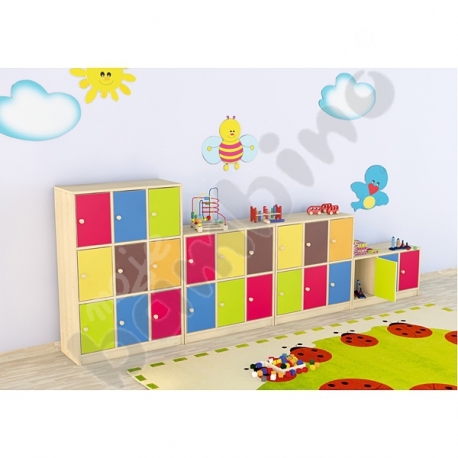 1Dywan edukacyjnyDywan z prostym, przejrzystym wzorem ukazującym figury geometryczne, które wyrażają emocje. Dywan do zabaw w rozpoznawanie i nazywanie figur i kolorów. Pozwalający na zabawy związane z rozpoznawaniem i wyrażaniem uczuć. Skład runa 100% PP heat-set frise przędza pojedyncza. Obowiązkowo dywan posiadać musi Certyfikat Zgodności. Pokryty środkiem uniepalniającyWymiary: min. 2m x 2 m1Rolety Wolnowiszące do montażu na ścianie, zasłaniające całą wnękę okienną Wymiar okna: 148 cm szer. x 200 cm wys.2Lp.NazwaMinimalne parametry techniczne produktówLiczba szt.Monitor interaktywnyINTERFEJSYWŁAŚCIWOŚCIAKCESORIAZARZĄDZANIE ENERGIĄ1Laptop1Kolorowe regały - Zestaw meblowy składający się z: 2 szt.Regał o wym. (szer. x gł. x wys.): 555 x 350 x 1205 mm z przegrodą i 2 półkami (6 przestrzeni). 2 szt.Regał o wym. (szer. x gł. x wys.): 830 x 350 x 830 mm z 1 półką i 2 pionowymi przegrodami (6 przestrzeni). -Korpus, półki oraz przegroda wykonane z płyty wiórowej obustronnie melaminowanej o grubości 18mm w kolorze brzoza - Elementy skrzyń wykończone obrzeżem w kolorze płyty o grubości 0,8 mm. - tył szafy tzw. plecy, wykonane są z płyty HDF brzoza o grubości 3mm 4 szt. - Drzwiczki do regałów - zielone 4 szt. - Drzwiczki do regałów - niebieskie 4 szt. - Drzwiczki do regałów - czerwone 4 szt. - Drzwiczki do regałów - pomarańczowe 4 szt. - Drzwiczki do regałów - żółte 4 szt. - Drzwiczki do regałów - brązowe Drzwiczki wykonane z laminowanej płyty MDF o grubości 12 mm ,wykończone obrzeżem PCV z uchwytem drewnianym gałkowym i półeczką - wym. 245 x 350 mm - lub równoważnyDŁUGOŚĆ ZESTAWU min 2,5 mZdjęcie poglądowe:1StółW jasnym odcieniu brzozy z wzmocnionym blatem, wykończonymi obrzeżem PCV o gr. 2 mm, w tej samej tonacji.Okrągłe drewniane nogi z regulowaną wysokością mocowane za pomocą metalowych pierścieni. Kształt stołu prostokątnywysokość 46 cmwymiary blatu 119 x 74 cmgrubość min. 25 mm3Krzesełko przedszkolneRozmiar 2: krzesła z siedziskiem i oparciem wykonanym z lakierowanej sklejki o gr. min. 6 mm. Stelaż wykonany z rury okrągłej o śr. min. 18 mm. Wyprofilowane siedzisko eliminujące ucisk pod kolanami w trakcie siedzenia, Zaokrąglone oparcie.Tylne nóżki wyposażone w stopki z tworzywa, odchylone do tyłu,Stabilne i zapobiegające bujaniu się przez dzieci.9RoletyWolnowiszące do montażu na ścianie, zasłaniające całą wnękę okienną – wymiar okna 2,5m x 2,5m2Dywan dziecięcy400x400 motyw wioski/miasteczkaMiękki i miły w dotyku.Antyelektrostatyczny.MATERIAŁ : 100% polipropylen PODKŁAD : filc GRUBOŚĆ : +/- 7 mm ATESTY : Higieniczny, Deklaracja Zgodności CE, Klasyfikacja Palności Cfl-S12Dozownik na mydłoWykonany z tworzyw sztucznego1Dozownik na ręcznikiDozownik z mocnego tworzywa ABS, trwały i odporny na uszkodzenia mechaniczne. Przeznaczony na ręczniki papierowe jednorazowego użytku w listkach ZZ.1Lustro łazienkowe Wymiary fazowane: 50*50 cm1Podesty do ubikacji lekki, antypoślizgowa guma na wierzchu oraz przy nóżkachPrzybliżone wymiary: 40 x 37 x 21 cm3Szatnia P – 5 ModułówWykonane z płyty wiórowej w tonacji klonu. Wyposażone w półeczkę, miejsce na naklejenie znaczka oraz przegródki z haczykami na ubrania i worki. Półeczka na buty ażurowa: wym. min. 108,5 x 50 x 131 cm2ŁawkaMetalowa rama z oparciem i siedziskiem wykonanym z desek z tworzywa sztucznego. Długość: 160 cmWysokość całkowita: 85 cmWysokość siedziska: 45 cmSiedzisko z desek wykonanych z tworzywa sztucznego o gr. min. 2 cm, konstrukcja z kształtowników1NazwaAdres1Imię i NazwiskoInstytucjaAdresTelefonFaxe-mailLp.NazwaOferowane parametry techniczne produktówLiczba szt.Cena 1 szt.Wartość1Monitor interaktywny12Laptop13Radiomagnetofon14Urządzenie wielofunkcyjne 15Kolorowe regały - Zestaw meblowy składający się z: 2 szt.16Dywan edukacyjny110Rolety 2RAZEMRAZEMLp.NazwaLiczba szt.Cena 1 szt.Wartość1Monitor interaktywny12Laptop13Kolorowe regały - Zestaw meblowy składający się z: 2 szt.14Stół35Krzesełko przedszkolne96Rolety29Dywan dziecięcy210Dozownik na mydło111Dozownik na ręczniki112Lustro łazienkowe 113Podesty do ubikacji   314Szatnia P – 5 Modułów215Ławka1RAZEMRAZEM………………………………………………………………………………………………………………………………………………………………Podpis osoby uprawnionej do reprezentowania wykonawcyPodpis osoby uprawnionej do reprezentowania zamawiającego